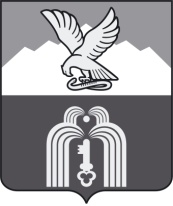 Российская ФедерацияР Е Ш Е Н И ЕДумы города ПятигорскаСтавропольского краяО внесении изменений в решение Думы города Пятигорска «О земельном налоге на территории муниципального образования города-курорта Пятигорска»Руководствуясь Налоговым кодексом Российской Федерации, Федеральным законом от 6 октября 2003 года № 131-ФЗ «Об общих принципах организации местного самоуправления в Российской Федерации», Уставом муниципального образования города-курорта Пятигорска,Дума города ПятигорскаРЕШИЛА:1. Внести в решение Думы города Пятигорска от 28 октября 2013 года №29-33 РД «О земельном налоге на территории муниципального образования города-курорта Пятигорска» следующие изменения:1.1) пункт 8 дополнить словами «за исключением пенсионеров, получающих пенсии, назначаемые в порядке, установленном пенсионным законодательством, а также лиц, достигших возраста 60 и 55 лет (соответственно мужчины и женщины), которым в соответствии с законодательством Российской Федерации выплачивается ежемесячное пожизненное содержание»;1.2) пункт 6 изложить в следующей редакции:«6. От уплаты земельного налога освободить:1) органы местного самоуправления города-курорта Пятигорска;2) организации - в отношении земельных участков, занятых автомобильными дорогами общего пользования местного значения;3) иные категории налогоплательщиков по решению Думы города Пятигорска.»;1.3) пункт 7 признать утратившим силу;1.4) дополнить пунктами 8.1. и 8.2. следующего содержания:«8.1. Налоговая база уменьшается на величину кадастровой стоимости 600 квадратных метров площади земельного участка, находящегося в собственности, постоянном (бессрочном) пользовании или пожизненном наследуемом владении налогоплательщиков, относящихся к одной из следующих категорий:инвалидов III группы инвалидности;членов малоимущих семей, а также одиноко проживающих малоимущих граждан на основании справки, выданной муниципальным учреждением «Управление социальной поддержки населения администрации города Пятигорска».8.2. Уменьшение налоговой базы в соответствии с пунктом 8.1. (налоговый вычет) производится в отношении одного земельного участка по выбору налогоплательщика.Уведомление о выбранном земельном участке, в отношении которого применяется налоговый вычет, представляется налогоплательщиком в налоговый орган по своему выбору до 1 ноября года, являющегося налоговым периодом, начиная с которого в отношении указанного земельного участка применяется налоговый вычет.Налогоплательщик, представивший в налоговый орган уведомление о выбранном земельном участке, не вправе после 1 ноября года, являющегося налоговым периодом, начиная с которого в отношении указанного земельного участка применяется налоговый вычет, представлять уточненное уведомление с изменением земельного участка, в отношении которого в указанном налоговом периоде применяется налоговый вычет.При непредставлении налогоплательщиком, имеющим право на применение налогового вычета, уведомления о выбранном земельном участке налоговый вычет предоставляется в отношении одного земельного участка с максимальной исчисленной суммой налога.»;1.5) пункт 8 (в редакции, изложенной в соответствии с подпунктом 1.1 пункта 1 настоящего решения) признать утратившим силу;1.6) пункт 9 признать утратившими силу.2. Контроль за исполнением настоящего решения возложить на администрацию города Пятигорска.3. Настоящее решение вступает в силу со дня его официального опубликования и распространяется на правоотношения, возникшие с 1 января 2017 года, за исключением пунктов, для которых настоящим решением установлены иные сроки вступления в силу.4. Подпункты 1.2, 1.3, 1.4, 1.5 пункта 1 настоящего решения вступают в силу с 1 января 2019 года.5. Подпункт 1.6 пункта 1 настоящего решения вступает в силу со дня его официального опубликования и распространяется на правоотношения, возникшие с 1 января 2018 года.ПредседательДумы города Пятигорска                                                                 Л.В. ПохилькоГлава города Пятигорска                                                                 А.В. Скрипник30 мая 2018 г.№ 19 – 26 РД